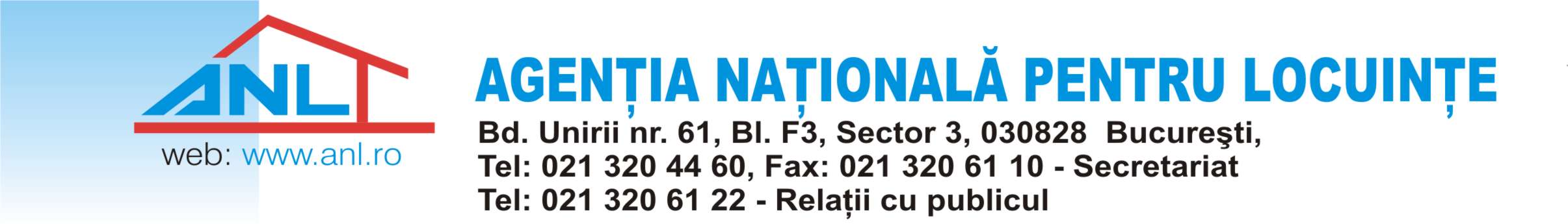 Biroul de PresăBucureşti, 26 august 2016COMUNICAT DE PRESĂANL a recepţionat  28 de locuinţe sociale pentru comunitățile de romi în comuna NocrichAgenţia Naţională pentru Locuinţe (ANL) a finalizat astăzi 28 de locuinţe sociale pentru comunitățile de romi în comuna Nocrich (județul Sibiu).  Locuințele recepționate (12 apartamente cu 2 camere și 16 apartamente cu 3 camere)  sunt repartizate în 14 module cu regim de înălţime P (parter).Până în prezent, în cadrul Programului de construcții sociale pentru comunitățile de romi au fost finalizate în total 119 locuințe în județele Bihor (14 u.l.), Bistrița-Năsăud (21 u.l.), Mehedinți (28 u.l.), Olt (28 u.l.) și Sibiu (28 u.l.). În cadrul aceluiași program sunt în execuție alte 49 de unități locative în județul Arad și 21 de unități locative în județul Brașov.Programul de construcții de locuințe sociale pentru comunităţile de romi este un program pilot derulat de Ministerul Dezvoltării Regionale și Administrației Publice prin Agenția Națională pentru Locuințe, conform Hotărârii Guvernului nr. 1237/2008, cu modificările şi completările ulterioare. Programul are ca obiective incluziunea socială a cetăţenilor de etnie romă cu situaţie locativă precară şi prevenirea discriminării pe criterii rasiale. Locuinţele se construiesc prin ANL cu finanţare de la bugetul de stat.                                                                       Până în prezent, în județul Sibiu, au mai fost finalizate 909 apartamente în cadrul altui program al agenției, de construcții de locuințe pentru tineri, destinate închirierii, în amplasamentele din localitățile Copșa Mică (30 de locuințe), Sibiu (432 de locuințe), Avrig-Mârșa (40 de locuințe), Mediaș (234 de locuințe), Cisnădie (60 de locuințe), Tălmaciu (60 de locuințe), Agnita (13 locuințe) și Ocna Sibiului (40 de locuințe). În acest județ se mai află în construcție 88 de locuințe pentru tineri, destinate închirierii, în municipiul Sibiu, zona Reșița.